ПОСТАНОВЛЕНИЕ                                                         JÖП«О признании утратившим силу Постановление главы      МО Черноануйское сельское поселение, утвержденного 28.04.2020 г. № 6«Об утверждении перечня должностей муниципальной службы, при назначении на которые граждане и при замещении которых муниципальные служащие обязаны представлять сведения о своих доходах, а также расходах, своих супруги (супруга) несовершеннолетних детей»     В соответствии с Законом Республики Алтай от 18.04.2008 г. № 26-РЗ, Уставом МО Черноануйское сельское поселение, ПОСТАНОВЛЯЮ:Признать Постановление  главы Муниципального Образования Черноануйское сельское поселение от 28.04.2020 г. № 6 «Об утверждении перечня должностей муниципальной службы, при назначении на которые граждане и при замещении которых муниципальные служащие обязаны представлять сведения о своих доходах, а также расходах, своих супруги (супруга) несовершеннолетних детей» противоречащим Федеральному законодательству и отменить.               Глава   Черноануйского сельского поселения                                       Т.А.АкатьеваРЕСПУБЛИКА АЛТАЙ АДМИНИСТРАЦИЯ МУНИЦИПАЛЬНОГО ОБРАЗОВАНИЯ ЧЕРНОАНУСКОЕ СЕЛЬСКОЕ ПОСЕЛЕНИЕ 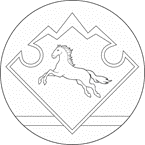  АЛТАЙ РЕСПУБЛИКАНЫҤКАН-ООЗЫ АЙМАКТЫ ЧАРГЫОЗЫ JУРТ АДМИНИСТРАЦИЯЗЫ           « 05 » апреля 2021 г.                                 №  11/1